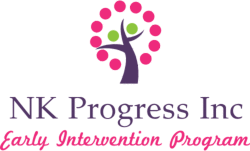 DRUG/ALCOHOL ABUSE DISCLAIMERI am not addicted or dependent on any illegal drugs or alcohol.My ability to adequately care for patients is not impaired in any way.Therapist Name (Print):	________________________________Signature:			________________________________Date:				________________________________ 